Informacja o zgłoszeniuinstalowania, o którym mowa w art. 29 ust. 3 pkt 3 lit. d Garwolin dnia 12.05.2022 r.B.6743.471.2022.ACI n f o r m a c  j ao dokonaniu zgłoszeniaZgodnie z art. 30a pkt 1 ustawy z dnia 7 lipca 1994 roku – Prawa budowlane (tekst jednolity Dz.U. z 2021 roku. poz. 2351 ze zm.) informuje, że w Starostwie Powiatowym w Garwolinie w dniu 10.05.2022 roku ZOSTAŁO DORĘCZONE (ZŁOŻONE) przez Pana Ryszarda Sztandera ZGŁOSZENIE DOTYCZĄCE ZAMIARU PRZYSTĄPIENIA DO BUDOWY  instalacji zbiornikowej na gaz propan ze zbiornikiem  podziemnym V =2700 l z przyłączem gazowym i instalacją gazową wewnętrzną dla budynku mieszkalnego jednorodzinnego  na działce Nr 458 położonej w miejscowości Kobyla Wola  gm. Górzno.- Starosta Powiatu Garwolińskiego 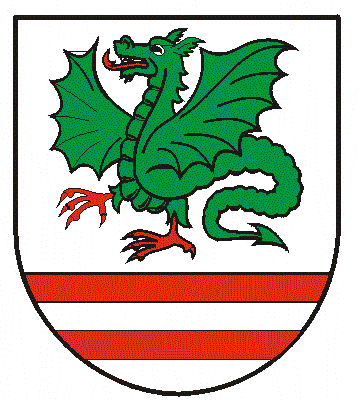 